ҠАРАР                                                                                ПОСТАНОВЛЕНИЕ05 март 2015 й 			      № 27                            05 марта 2015 г.  «Об изменении адреса земельного участка»В соответствии с постановлением правительства РФ от 19.11.2014 г. № 1221 «Об утверждении правил присвоения, изменения и аннулирования адресов» на основании входящего заявления гражданина Казакова Владимира Тихоновича, в целях обеспечения учета и оформления земельных участков,  ПОСТАНОВЛЯЮ:1. Изменить адрес земельного участка, общей площадью 1698 кв.м, с кадастровым номером 02:53:090103:1:ЗУ1 имеющего адресные ориентиры Республика Башкортостан, Шаранский район, СП Дюртюлинский сельсовет, с. Дюртюли, ул. Центральная, дом 31, на «Республика Башкортостан, Шаранский район, СП Дюртюлинский сельсовет, с. Дюртюли, ул. Центральная, дом 31 А».2. Контроль за исполнением  настоящего постановления возложить на управляющего делами администрации сельского поселения Дюртюлинский сельсовет  муниципального района Шаранский район Республики Башкортостан. Глава сельского поселения                                                      Дюртюлинский сельсовет                  муниципального районаШаранский район                                                                 Л.Н.ГибатоваБашкортостан РеспубликаһыШаран районымуниципаль районыныңДүртөйлө ауыл СоветыАУЫЛ БИЛӘМӘҺЕ ХАКИМИӘТЕ452642,Дүртөйлө ауылы, Мэктэп урамы, 29-йорт,                   тел.(34769) 2-39-19email: durtss@yandex.ru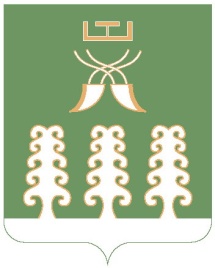                      Республика Башкортостан       Администрация сельского   поселения                      Дюртюлинский сельсовет                      муниципального района                        Шаранский район            452642,с. Дюртюли, ул.Школьная, д.29, тел.(34769) 2-39-19email: durtss@yandex.ru